CSSA STAGE 2 JUNIOR #6                                 NAME ___________________________________Multiple Choice:  Circle ALL the Correct Answers!1.  Joshua was a man of great:	a)  courage		b)  faith		c)  wisdom		d)  experience2.  Joshua was to teach the people to:	a)  obey God		   		b)  farm	c)  love God				d)  write in Hebrew3.  Before entering the promised land, the people were camped:	a)  at Shittim				b)  east of the River Jordan	c)  in the forest				d)  opposite Jericho4.  We must be like Joshua and:	a)  read the Bible every day		b)  trust in God	c)  have faith				d)  go campingShort Answer5.  What was Joshua commanded to read every day? ___________________________________6.  In your own words, what did God say to Joshua to encourage him in his new work as leader?____________________________________________________________________________	____________________________________________________________________________7.  What “rule” did the lesson say should be part of our lives? 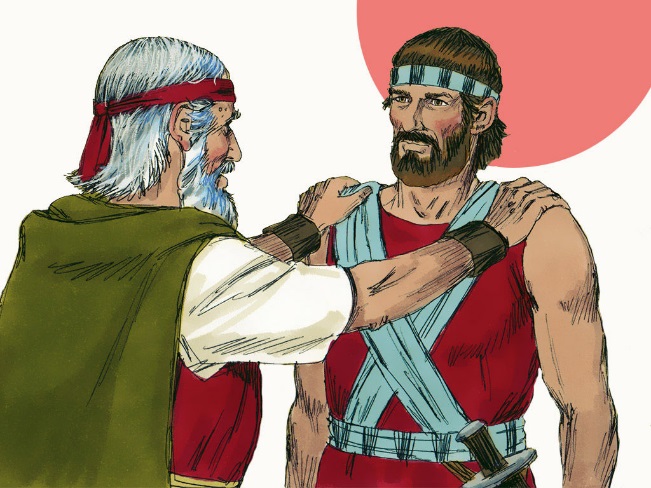 __________________________________________________________________________________________8.  How many days were the Israelites commanded to prepare themselves before crossing into the promised land?_____________________________________________9.  What were the people preparing to do once they were in the promised land?_________________________________________________________________________________________________________________________True or False_____  10.	The children of Israel were now done wandering in the wilderness.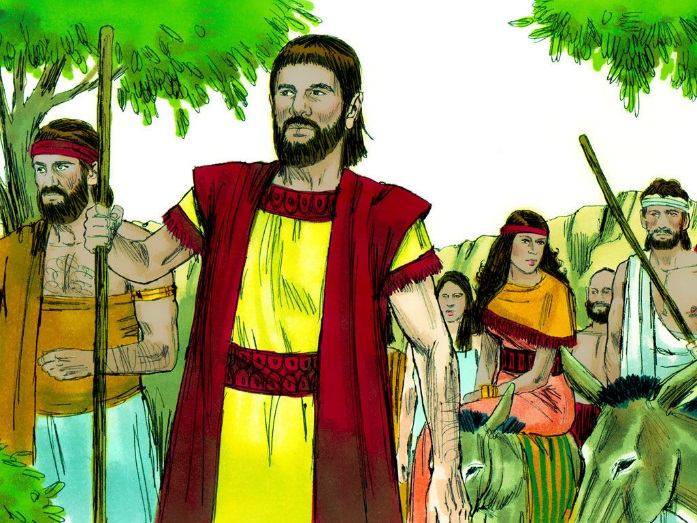 _____  11.	Joshua had at one time led Israel into battle against the Amalekites._____  12.	Joshua was Moses’ helper for only half of the wilderness wanderings._____  13.	Caleb was to be the new leader._____  14.	If Joshua thought on God’s law every day and night, he would not fail.Fill in the Blanks15.		Not long before he died, _______________, was told by God that _______________ was the man to lead Israel into the Promised land.16.		Joshua was brought before ____________________ the High Priest and all the ___________ and told he was the new leader.17.	“Be ________________ and of good ___________________.”18.	God’s word is “able to make us ________________ unto _________________ through___________________ which is in Christ Jesus.”19.	Faith means _____________________.Thought Question20.  How can reading the Bible every day help us in our daily lives?___________________________________________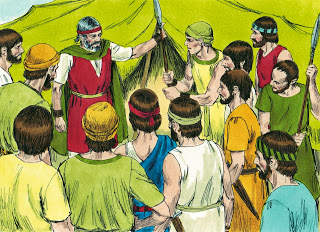 _____________________________________________________________________________________________________________________________________________________________________________________________________________________________________________________________________________________________________________